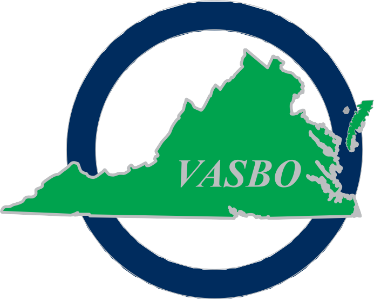 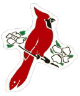 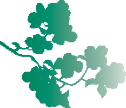 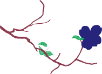 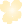 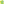 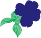 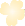 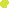 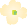 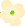 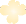 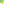 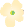 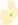 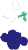 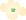 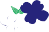 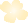 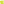 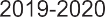 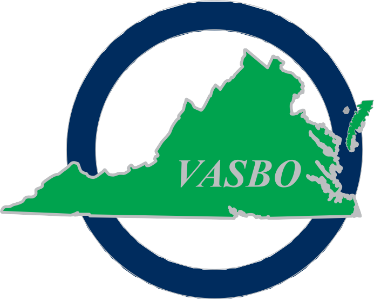 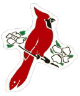 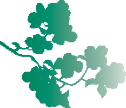 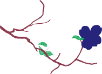 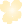 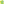 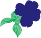 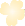 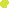 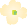 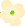 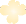 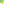 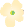 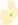 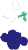 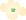 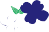 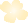 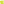 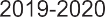                September 5, 2019Dear School Business Officials,The Virginia Association of School Business Officials (VASBO) is pleased to announce that we will be hosting our 55th Fall Conference on Monday, November 4th to Tuesday, November 5th at the Virginia Crossings in Glen Allen, Virginia. On Monday, we are offering a Google Sheets Users Group session in the morning and a Pre-Conference session in the afternoon.  On Tuesday, the conference sessions will include session topics in three professional development tracks.   For more details, see the Conference at a Glance document below.  In addition, on Monday morning VACORP will be sponsoring a golf outing at The Crossing’s golf course that is free for VASBO members.   Vendors will be assessed a slight fee.In addition, for the Fall Conference, VASBO will offer two registration fee options (see below).Option One – Full Conference for VASBO members at $90Option Two – Full Conference for Non-members at $140We hope you will consider attending the Fall Conference - please go to the VASBO Website at www.vasbo.org and register today.  If you are in need of hotel accommodations, please follow this link: http://group.tapestrycollection.com/VirginiaAssociationOfSchoolBusinessOfficials or call 804-727-1400 by October 14, 2019 to make your reservations.  Just mention "VASBO" when you call to ensure you get our group rate of $129. Thank you for the great work that you do each day for students, teachers, staff and administrators in the Commonwealth of Virginia!  A special thanks to our VASBO Directors for their excellent work in planning the Fall conference. See everyone at the Virginia Crossings.Steve BatesonExecutive DirectorTim Yetter2019-2020 President   Fall VASBO Conference at a GlanceMONDAY, NOVEMBER 4, 2019MONDAY, NOVEMBER 4, 20198:00 am – 12:00 noonGolf outing Sponsored by VACORP8:00 a.m. - 8:30 a.m.Conference Registration8:30 a.m. - 11:30 p.m.Pre-Conference Session: Google Sheets Training11:30 a.m. - 1:00 a.m. Free time for Lunch12:30 p.m. - 1:00 p.m.Pre-Conference Session Registration1:00 p.m. - 4:00 p.m.Pre-Conference Session: Forecast5 Users Group4:00 p.m. - 5:30 p.m.VASBO Management Team Meeting(Executive Committee and Committee Chairs)5:30 p.m. – 6:30 p.m.New Member Welcoming Reception(Management Team members are invited to meet new members)7:00 p.m. - 8:30 p.m.Team Building Activity/Networking(All VASBO Members) Prizes & GiveawaysFacilitator:  American FidelityTUESDAY, NOVEMBER 5, 2019TUESDAY, NOVEMBER 5, 20196:00 a.m. – 6:45 a.m.Fun Run/Walk8:00 a.m. - 8:30 a.m.Registration & Breakfast8:30 a.m. - 9:45 a.m.Welcome and Opening Remarks from VASBO PresidentGeneral Session #1: VRS Update and Information – Patricia Bishop9:45 a.m. - 10:00 a.m.Break/Vendor Network10:00 a.m. - 11:15 a.m.Concurrent Sessions #2 GASB 84 & 87 and any other GASBs being considered – Rob Churchman11:15 a.m. - 11:30 a.m.Break/Vendor Network11:15 a.m. - 12:20 p.m.Concurrent Sessions (Number One):Track 1 – School Security Track 2 – GFOA member BenefitsTrack 3 – CEP – School Nutrition12:20 p.m. - 1:40 p.m.Student Entertainment, Lunch & Recognitions and Business Meeting1:40 p.m. - 1:50 p.m.Break/Vendor Network1:50 p.m. - 2:40 p.m.Concurrent Sessions (Number Two):Track 1 – OmegaTrack 2 – Human Resources Update Track 3 – Student Loan Forgiveness2:40 p.m. - 2:50 p.m.Break/Vendor Network2:50 p.m. - 4:00 p.m.General Session #3: All Things VDOE (Calc Tool, ASRFIN, and ESSA) – Ed Lanza and Christina Berta4:00 p.m. - 4:15 p.m.Closing Remarks and Prizes